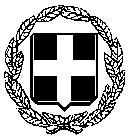     ΕΛΛΗΝΙΚΗ ΔΗΜΟΚΡΑΤΙΑ             --------------------------ΔΙΟΙΚΗΣΗ 3ης Υ.ΠΕ. ΜΑΚΕΔΟΝΙΑΣ                                                           ΚΟΖΑΝΗ  16-6-2019 ΓΕΝΙΚΟ ΝΟΣΟΚΟΜΕΙΟ ΚΟΖΑΝΗ                                                              ΠΡΟΣ: ΤΑ Μ.Μ.Ε.                  «ΜΑΜΑΤΣΕΙΟ»ΔΕΛΤΙΟ ΤΥΠΟΥΜε αφορμή δημοσιεύματα στο ηλεκτρονικό τύπο σχετικά με την συμπλοκή ατόμων και ενός ασθενούς που διακομισθεί στο νοσοκομείο μας από την Αιανή Κοζάνης, τις πρώτες πρωινές ώρες της 16/6/2019, σας ενημερώνουμε πως κατόπιν κλινικοεργαστηριακού ελέγχου ο ασθενής είναι σε καλή-σταθερή κατάσταση εκτός κινδύνου και διανύει το πρώτο 24ωρο της παρακολούθησης στην Χειρουργική κλινική. Μετά το πέρας αυτού εφόσον παραμείνει σταθερός θα λάβει εξιτήριο με τις κατάλληλες οδηγίες των θεραπόντων ιατρών.                                                                     Ο ΔΙΟΙΚΗΤΗΣ       ΓΕΩΡΓΙΟΣ ΧΙΩΤΙΔΗΣ